1. Comunicazioni della f.i.g.c.	5921.1 Nessuna Comunicazione	5922. Comunicazioni della lega nazionale dilettanti	5922.1 Comunicati Ufficiali L.N.D.	5922.2 Circolari Ufficiali L.N.D.	5923. Comunicazioni del Comitato Regionale Lombardia	5933.1 Consiglio Direttivo	5933.2.5 SOCIETA’ INATTIVE STAGIONE SPORTIVA 2022/2023	5944. Comunicazioni per l’attività del Settore Giovanile Scolastico del C.R.L.	5944.1 Attività S.G.S. di competenza L.N.D.	5944.2 Attività di competenza s.g.s.	5944.2.1 Pubblicazione circolare UFFICIALE	5945. Notizie DELLA DELEGAZIONE DI MONZA	5955.1 Variazioni	5955.3 Rappresentativa provinciale GIOVANISSIMI	5955.3 RITIRO DOCUMENTI	5965.4 CALENDARI PICCOLI AMICI	5965.5 Gare CON TUTOR	5975.6 COVID – LISTA “GRUPPO SQUADRA” – GESTIONE DEI CASI POSITIVI – DISCIPLINA RINVII GARE UFFICIALI – SOCIETA’ INADEMPIENTI	5976. Notizie su Attività Agonistica	5987. Giustizia di Secondo Grado Territoriale	6137.1 Corte sportiva di appello territoriale del crl	6137.2 Tribunale Federale Territoriale del CRL	6138. Rettifiche	6138.1 COMUNICATO 29 DEL 26/01/2023	6139. Legenda	614Legenda Simboli Giustizia Sportiva	6141. Comunicazioni della f.i.g.c. 1.1 Nessuna Comunicazione2. Comunicazioni della lega nazionale dilettanti 2.1 Comunicati Ufficiali L.N.D.Di seguito si pubblicano:C.U. n. 216: “ ”https://www.lnd.it/it/comunicati-e-circolari/comunicati-ufficiali/stagione-sportiva-2022-2023/10267-comunicato-ufficiale-n-216-cu-dal-n-196-aa-al-n-200-aa-figc-provvedimenti-della-procura-federale/file C.U. n. 218: “ https://www.lnd.it/it/comunicati-e-circolari/comunicati-ufficiali/stagione-sportiva-2022-2023/10273-comunicato-ufficiale-n-218-elezione-vice-presidente-figc-dott-daniele-ortolano/file C.U. n. 219: “ ”https://www.lnd.it/it/comunicati-e-circolari/comunicati-ufficiali/stagione-sportiva-2022-2023/10274-comunicato-ufficiale-n-219-nomina-commissione-di-vigilanza-sulle-societa-dilettantistiche/file C.U. n. 222: “ ”https://www.lnd.it/it/comunicati-e-circolari/comunicati-ufficiali/stagione-sportiva-2022-2023/10279-comunicato-ufficiale-n-222-autorizzazione-designazione-quarto-arbitro-fase-finale-coppa-italia-e-altre/file 2.2 Circolari Ufficiali L.N.D.Di seguito si pubblicano:Circolare n. 63: “ Centro Studi Tributari LND” https://www.lnd.it/it/comunicati-e-circolari/circolari/circolari-2022-23/10242-circolare-n-63-circolare-5-2023-centro-studi-tributari-lnd/file Circolare n. 64: “ ”https://www.lnd.it/it/comunicati-e-circolari/circolari/circolari-2022-23/10269-circolare-n-64-decisioni-del-tribunale-nazionale-antidoping/file 3. Comunicazioni del Comitato Regionale Lombardia3.1 Consiglio DirettivoI componenti del Consiglio Direttivo del CRL con i collaboratori e dipendenti tutti del Comitato e delle Delegazioni piangono l’improvvisa scomparsa del Presidente del Comitato Regionale Lombardia Carlo Tavecchio.Ne ricordano il prestigioso ed inimitabile curriculum sportivo quale dirigente di società e dirigente federale partito dal Comitato lombardo per approdare alla Presidenza della Lega Nazionale Dilettanti prima e della Federazione Italiana Gioco Calcio poi, mettendosi di nuovo a disposizione del CRL dal 9 gennaio 2021, tenendo ancor più impresso nelle menti e nei cuori di tutti l’uomo brillante, dallo smisurato spirito di servizio e battagliero nel portare avanti le istanze in favore del tanto amato mondo del volontariato e del sociale espresso dal calcio dilettantistico e giovanile.Caro Presidente, hai corso per tutta la Tua vita a massima velocità: ora riposa in pace. A tutti i familiari, la signora Eugenia, la figlia, i nipoti e non ultimo il consigliere Mario Tavecchio, si rinnovano un pensiero di stretta vicinanza e le più sentite condoglianze.Si ringraziano le Società per tutte le manifestazioni di cordoglio pervenute alla famiglia e al CRL.3.2.5 SOCIETA’ INATTIVE STAGIONE SPORTIVA 2022/2023Si dichiarano inattive per la Stagione Sportiva 2022/2023 le seguenti società:4. Comunicazioni per l’attività del Settore Giovanile Scolastico del C.R.L.4.1 Attività S.G.S. di competenza L.N.D.Nessuna comunicazione4.2 Attività di competenza s.g.s.4.2.1 Pubblicazione circolare UFFICIALEIn allegato al presente C.U. si pubblica CIRCOLARE SGS n° 27 FIGC Lombardia contenente le news relative al SGS FIGC Lombardia.5. Notizie DELLA DELEGAZIONE DI MONZA5.1 VariazioniIMPORTANTE: Si ribadisce che tutti gli spostamenti gare che comportino una modifica della data (posticipo) dovranno essere opportunamente documentati, non saranno più accettati con generiche motivazioni.UNDER 19UNDER 145.3 Rappresentativa provinciale GIOVANISSIMII giocatori sotto elencati, individuati dallo staff tecnico della Delegazione provinciale, sono convocati per martedì 7 febbraio 2023 alle ore 14.45, presso Centro Sportivo Comunale S. G. Bosco n° 17 Brugherio, per sostenere una gara amichevole in preparazione al torneo delle province 2022/2023.Gli stessi dovranno presentarsi ai responsabili della Delegazione di Monza muniti del corredo personale di giuoco, documento di riconoscimento, fotocopia del certificato Medico di Idoneità Agonistica, solo per i nuovi convocati,  significando che tali documenti sono indispensabili ai fini della partecipazione.Le Società interessate provvederanno ad avvertire i propri giocatori con la massima tempestività. Solo in caso di accertata indisponibilità dei calciatori, corredata da pezza giustificativa, dovranno inviare mail di comunicazione entro domenica 5/2/2023 ore 18:00 a del.monza@lnd.it.Per informazioni e comunicazioni urgenti pregasi contattare telefonicamente il dirigente responsabile Sig. Manzoni Dario tel. 3473237096. Si ricorda che la mancata adesione alla convocazione, senza giustificate motivazioni, può comportare il deferimento agli organi disciplinari sia dei giocatori che delle Società.SI RINGRAZIA LA SOCIETA’ CITTÀ DI BRUGHERIO PER LA FATTIVA COLLABORAZIONEELENCO GIOCATORI CONVOCATI 5.3 RITIRO DOCUMENTILe seguenti Società sono invitate a prendere appuntamento per ritirare i documenti giacenti presso la Delegazione:5.4 CALENDARI PICCOLI AMICISi pubblicano, allegati al presente Comunicato Ufficiale i calendari PICCOLI AMICI UFFICIALI e DEFINITIVI. 5.5 Gare CON TUTORDi seguito le gare a cui sarà presente il TUTOR arbitrale del 4/5 febbraio:U15-gir. C:Varedo - BovisioU14-gir.1:Leo Team - Pio XICampagnola DB - SovicoU14-gir.2:Bellusco - CassinaSovico - Ol. TrezzaneseAll Soccer - Atletico ATCasati Arcore - CarugateU14-gir.3:La Dominante - BusnagoN. Usmate - CassinaPro Lissone - BovisioA. Desio - VaredoDon Bosco - Pol. di NovaLa presenza potrebbe non essere garantita per motivi contingenti alle designazioni arbitrali o per causa di forza maggiore. Si pregano le Società di prestare la massima disponibilità e collaborazione.5.6 COVID – LISTA “GRUPPO SQUADRA” – GESTIONE DEI CASI POSITIVI – DISCIPLINA RINVII GARE UFFICIALI – SOCIETA’ INADEMPIENTISi richiama la Circolare n. 19 della Lega Nazionale Dilettanti, pubblicata in data 02/09/2022, sulla disciplina dell’attività agonistica, e nello specifico delle Gare Ufficiali delle squadre dilettantistiche, nell’ipotesi in cui sia accertata la positività COVID di calciatori/calciatrici che sono tesserati/e per le squadre partecipanti ai Campionati Nazionali, Regionali e Provinciali 2022/2023.Le liste del Gruppo Squadra andranno inviate da PEC della Società alla seguente PEC della Delegazione provinciale di Monza: lndmonza@pec.comitatoregionalelombardia.itSi sollecita l’invio per chi non avesse ancora provveduto, al fine di evitare eventuali sanzioni.6. Notizie su Attività AgonisticaSECONDA CATEGORIA MONZAVARIAZIONI AL PROGRAMMA GAREGARA VARIATAGIRONE RRISULTATIRISULTATI UFFICIALI GARE DEL 29/01/2023Si trascrivono qui di seguito i risultati ufficiali delle gare disputateGIUDICE SPORTIVOIl Giudice Sportivo Sig. UMBERTO SARTORELLI, assistito dal Sig. FRIGERIO GIANNI MARIO (A.I.A.) e dal Sostituto Giudice Sig. FABRIZIO COLOMBO ha adottato le decisioni che di seguito integralmente si riportano:GARE DEL 29/ 1/2023 PROVVEDIMENTI DISCIPLINARI In base alle risultanze degli atti ufficiali sono state deliberate le seguenti sanzioni disciplinari. SOCIETA' AMMENDA Euro 60,00 PIO XI SPERANZA 
Per frasi offensive nei confronti dell'Arbitro da parte di propri tesserati non identificati, dagli spogliatoi a fine gara 
Euro 40,00 CAMPAGNOLA DON BOSCO 
Per comportamento offensivo dei propri sostenitori nei confronti dell'Arbitro DIRIGENTI INIBIZIONE A SVOLGERE OGNI ATTIVITA' FINO AL 19/ 2/2023 ALLENATORI SQUALIFICA FINO AL 26/ 2/2023 SQUALIFICA FINO AL 12/ 2/2023 SQUALIFICA FINO AL 12/ 2/2023 CALCIATORI ESPULSI SQUALIFICA PER DUE GARE EFFETTIVE SQUALIFICA PER UNA GARA EFFETTIVA CALCIATORI NON ESPULSI SQUALIFICA PER UNA GARA EFFETTIVA Per reciproco comportamento antisportivo, a fine gara SQUALIFICA PER UNA GARA EFFETTIVA PER RECIDIVITA' IN AMMONIZIONE (X INFR) SQUALIFICA PER UNA GARA EFFETTIVA PER RECIDIVITA' IN AMMONIZIONE (V INFR) AMMONIZIONE CON DIFFIDA (IX) AMMONIZIONE CON DIFFIDA (IV INFR) TERZA CATEGORIA MONZAVARIAZIONI AL PROGRAMMA GAREGARA VARIATAGIRONE AGIRONE BRISULTATIRISULTATI UFFICIALI GARE DEL 29/01/2023Si trascrivono qui di seguito i risultati ufficiali delle gare disputateGIUDICE SPORTIVOIl Giudice Sportivo Sig. UMBERTO SARTORELLI, assistito dal Sig. FRIGERIO GIANNI MARIO (A.I.A.) e dal Sostituto Giudice Sig. FABRIZIO COLOMBO ha adottato le decisioni che di seguito integralmente si riportano:GARE DEL 29/ 1/2023 PROVVEDIMENTI DISCIPLINARI In base alle risultanze degli atti ufficiali sono state deliberate le seguenti sanzioni disciplinari. SOCIETA' AMMENDA Euro 350,00 REAL CARUGATE 
Per comportamento discriminatorio da parte di alcuni sostenitori nei confronti di un calciatore avversario durante l'intero svolgimento della gara CALCIATORI ESPULSI SQUALIFICA PER TRE GARE EFFETTIVE Per atto di violenza nei confronti di un avversario ( art 38 comma 1 nuovo C.G.S. ) SQUALIFICA PER UNA GARA EFFETTIVA CALCIATORI NON ESPULSI SQUALIFICA PER UNA GARA EFFETTIVA PER RECIDIVITA' IN AMMONIZIONE (V INFR) AMMONIZIONE CON DIFFIDA (IV INFR) GARE DEL 30/ 1/2023 PROVVEDIMENTI DISCIPLINARI In base alle risultanze degli atti ufficiali sono state deliberate le seguenti sanzioni disciplinari. CALCIATORI ESPULSI SQUALIFICA PER UNA GARA EFFETTIVA CALCIATORI NON ESPULSI AMMONIZIONE CON DIFFIDA (IV INFR) JUNIORES UNDER 19 MONZA B.VARIAZIONI AL PROGRAMMA GAREGARA VARIATAGIRONE BRISULTATIRISULTATI UFFICIALI GARE DEL 28/01/2023Si trascrivono qui di seguito i risultati ufficiali delle gare disputateGIUDICE SPORTIVOIl Giudice Sportivo Sig. UMBERTO SARTORELLI, assistito dal Sig. FRIGERIO GIANNI MARIO (A.I.A.) e dal Sostituto Giudice Sig. FABRIZIO COLOMBO ha adottato le decisioni che di seguito integralmente si riportano:GARE DEL 28/ 1/2023 PROVVEDIMENTI DISCIPLINARI In base alle risultanze degli atti ufficiali sono state deliberate le seguenti sanzioni disciplinari. SOCIETA' AMMENDA Euro 300,00 NUOVA FRONTIERA 
Per esplosione da parte dei propri sostenitori di alcuni petardi prima dell'inizio e durante la gara e per comportamento offensivo di un proprio sostenitore nei confronti dell'Arbitro 
Euro 90,00 AURORA DESIO 1922 Euro 90,00 VEDANO 
Per rissa tra i propri calciatori e quelli avversari, a fine gara CALCIATORI ESPULSI SQUALIFICA PER TRE GARE EFFETTIVE Per atto di violenza nei confronti di un avversario ( art 38 comma 1 nuovo C.G.S.) SQUALIFICA PER DUE GARE EFFETTIVE SQUALIFICA PER UNA GARA EFFETTIVA CALCIATORI NON ESPULSI SQUALIFICA PER UNA GARA EFFETTIVA PER RECIDIVITA' IN AMMONIZIONE (V INFR) AMMONIZIONE CON DIFFIDA (IV INFR) GARE DEL 29/ 1/2023 PROVVEDIMENTI DISCIPLINARI In base alle risultanze degli atti ufficiali sono state deliberate le seguenti sanzioni disciplinari. SOCIETA' AMMENDA Euro 30,00 VAPRIO CALCIO 
Per ritardata presentazione squadra in campo CALCIATORI NON ESPULSI AMMONIZIONE CON DIFFIDA (IV INFR) ALLIEVI PROVINC. UNDER 17 -MB-VARIAZIONI AL PROGRAMMA GAREGARA VARIATAGIRONE AGIRONE BGIRONE CRISULTATIRISULTATI UFFICIALI GARE DEL 01/02/2023Si trascrivono qui di seguito i risultati ufficiali delle gare disputateGIUDICE SPORTIVOIl Giudice Sportivo Sig. UMBERTO SARTORELLI, assistito dal Sig. FRIGERIO GIANNI MARIO (A.I.A.) e dal Sostituto Giudice Sig. FABRIZIO COLOMBO ha adottato le decisioni che di seguito integralmente si riportano:GARE DEL 22/ 1/2023 PROVVEDIMENTI DISCIPLINARI In base alle risultanze degli atti ufficiali sono state deliberate le seguenti sanzioni disciplinari. CALCIATORI ESPULSI SQUALIFICA PER TRE GARE EFFETTIVE Espulso per bestemmia, nell'abbnadonare il terreno di gioco, profferiva espressione ingiuriosa nei confronti dell'Arbitro CALCIATORI NON ESPULSI AMMONIZIONE CON DIFFIDA (IV INFR) GARE DEL 28/ 1/2023 PROVVEDIMENTI DISCIPLINARI In base alle risultanze degli atti ufficiali sono state deliberate le seguenti sanzioni disciplinari. CALCIATORI ESPULSI SQUALIFICA PER UNA GARA EFFETTIVA CALCIATORI NON ESPULSI AMMONIZIONE CON DIFFIDA (IV INFR) GARE DEL 29/ 1/2023 PROVVEDIMENTI DISCIPLINARI In base alle risultanze degli atti ufficiali sono state deliberate le seguenti sanzioni disciplinari. CALCIATORI NON ESPULSI SQUALIFICA PER UNA GARA EFFETTIVA PER RECIDIVITA' IN AMMONIZIONE (V INFR) AMMONIZIONE CON DIFFIDA (IV INFR) GARE DEL 30/ 1/2023 PROVVEDIMENTI DISCIPLINARI In base alle risultanze degli atti ufficiali sono state deliberate le seguenti sanzioni disciplinari. CALCIATORI NON ESPULSI AMMONIZIONE CON DIFFIDA (IV INFR) ALLIEVI PROVINC. UNDER 16 -MB-VARIAZIONI AL PROGRAMMA GAREGARA VARIATAGIRONE DGIRONE EGIRONE FRISULTATIRISULTATI UFFICIALI GARE DEL 29/01/2023Si trascrivono qui di seguito i risultati ufficiali delle gare disputateGIUDICE SPORTIVOIl Giudice Sportivo Sig. UMBERTO SARTORELLI, assistito dal Sig. FRIGERIO GIANNI MARIO (A.I.A.) e dal Sostituto Giudice Sig. FABRIZIO COLOMBO ha adottato le decisioni che di seguito integralmente si riportano:GARE DEL 28/ 1/2023 PROVVEDIMENTI DISCIPLINARI In base alle risultanze degli atti ufficiali sono state deliberate le seguenti sanzioni disciplinari. CALCIATORI ESPULSI SQUALIFICA PER UNA GARA EFFETTIVA CALCIATORI NON ESPULSI SQUALIFICA PER DUE GARE EFFETTIVE Per espressioni ingiuriose nei confronti dell'Arbitro, a fine gara GARE DEL 29/ 1/2023 PROVVEDIMENTI DISCIPLINARI In base alle risultanze degli atti ufficiali sono state deliberate le seguenti sanzioni disciplinari. MASSAGGIATORI SQUALIFICA. FINO AL 12/ 3/2023 Per ripetute manifestazioni di protesta con espressioni ingiuriose nei confronti dell'Arbitro durante e dopo la gara CALCIATORI ESPULSI SQUALIFICA FINO AL 19/ 3/2023 Espulso per fallo di reazione, alla notifica del provvedimento spintonava sul petto l'Arbitro costringendolo ad indietreggiare di alcuni passi SQUALIFICA PER DUE GARE EFFETTIVE SQUALIFICA PER UNA GARA EFFETTIVA CALCIATORI NON ESPULSI AMMONIZIONE CON DIFFIDA (IV INFR) GIOVANISSIMI PROV. UNDER 15-MBVARIAZIONI AL PROGRAMMA GAREGARA VARIATAGIRONE AGIRONE BRISULTATIRISULTATI UFFICIALI GARE DEL 29/01/2023Si trascrivono qui di seguito i risultati ufficiali delle gare disputateGIUDICE SPORTIVOIl Giudice Sportivo Sig. UMBERTO SARTORELLI, assistito dal Sig. FRIGERIO GIANNI MARIO (A.I.A.) e dal Sostituto Giudice Sig. FABRIZIO COLOMBO ha adottato le decisioni che di seguito integralmente si riportano:GARE DEL 28/ 1/2023 PROVVEDIMENTI DISCIPLINARI In base alle risultanze degli atti ufficiali sono state deliberate le seguenti sanzioni disciplinari. CALCIATORI ESPULSI SQUALIFICA PER DUE GARE EFFETTIVE SQUALIFICA PER UNA GARA EFFETTIVA CALCIATORI NON ESPULSI AMMONIZIONE CON DIFFIDA (IV INFR) GARE DEL 29/ 1/2023 PROVVEDIMENTI DISCIPLINARI In base alle risultanze degli atti ufficiali sono state deliberate le seguenti sanzioni disciplinari. ALLENATORI SQUALIFICA FINO AL 12/ 3/2023 Per frasi gravente offensive nei confronti dell'Arbitro, dell'Osservatore arbitrale e degli Organi Federali, a fine gara CALCIATORI ESPULSI SQUALIFICA PER TRE GARE EFFETTIVE Per reciproci atti di violenza ( art 38 comma 1 nuovo C.G.S. ) SQUALIFICA PER UNA GARA EFFETTIVA GARE DEL 31/ 1/2023 PROVVEDIMENTI DISCIPLINARI In base alle risultanze degli atti ufficiali sono state deliberate le seguenti sanzioni disciplinari. ASSISTENTE ARBITRO SQUALIFICA FINO AL 12/ 2/2023 CALCIATORI ESPULSI SQUALIFICA PER UNA GARA EFFETTIVA GIOVANIS PROV UNDER 14 PRIM-MBRISULTATIRISULTATI UFFICIALI GARE DEL 22/01/2023Si trascrivono qui di seguito i risultati ufficiali delle gare disputateRISULTATI UFFICIALI GARE DEL 29/01/2023Si trascrivono qui di seguito i risultati ufficiali delle gare disputateGIUDICE SPORTIVOIl Giudice Sportivo Sig. UMBERTO SARTORELLI, assistito dal Sig. FRIGERIO GIANNI MARIO (A.I.A.) e dal Sostituto Giudice Sig. FABRIZIO COLOMBO ha adottato le decisioni che di seguito integralmente si riportano:GARE DEL 22/ 1/2023 PROVVEDIMENTI DISCIPLINARI In base alle risultanze degli atti ufficiali sono state deliberate le seguenti sanzioni disciplinari. CALCIATORI ESPULSI SQUALIFICA PER UNA GARA EFFETTIVA GARE DEL 29/ 1/2023 PROVVEDIMENTI DISCIPLINARI In base alle risultanze degli atti ufficiali sono state deliberate le seguenti sanzioni disciplinari. SOCIETA' AMMENDA Euro 30,00 POLISPORTIVA ARGENTIA 
Per comportamento offensivo di un proprio sostenitore nei confronti dell'Arbitro ALLENATORI SQUALIFICA FINO AL 26/ 2/2023 CALCIATORI ESPULSI SQUALIFICA PER DUE GARE EFFETTIVE 7. Giustizia di Secondo Grado Territoriale7.1 Corte sportiva di appello territoriale del crlNessuna comunicazione7.2 Tribunale Federale Territoriale del CRLNessuna comunicazione8. Rettifiche8.1 COMUNICATO 29 DEL 26/01/2023Categoria u14 – pag. 588CALCIATORI ESPULSISQUALIFICA PER UNA GARA EFFETTIVASI CANCELLI: DURSO MATTEO (POLISPORTIVA ARGENTIA)SI SCRIVA: RICCHI TOMMASO (POLISPORTIVA ARGENTIA)9. Legenda	Legenda Simboli Giustizia SportivaA    NON DISPUTATA PER MANCANZA ARBITRO               B    SOSPESA PRIMO TEMPO                              D    ATTESA DECISIONI ORGANI DISCIPLINARI              F    NON DISPUTATA PER AVVERSE CONDIZIONI ATMOSFERICHEG    RIPETIZIONE GARA PER CAUSE DI FORZA MAGGIORE     H    RECUPERO D'UFFICIO                               I     SOSPESA SECONDO TEMPO                            K    RECUPERO PROGRAMMATO                             M    NON DISPUTATA PER IMPRATICABILITA' CAMPO         P    POSTICIPO                                        R    RAPPORTO NON PERVENUTO                           U    SOSPESA PER INFORTUNIO D.G.                      W   GARA RINVIATA Y    RISULTATI RAPPORTI NON PERVENUTI                 	IL SEGRETARIO								            IL DELEGATO         Alessandro Cicchetti	                				                       Ermanno Redaelli_______________________________________________________________________________________PUBBLICATO ED AFFISSO ALL’ALBO DELLA DELEGAZIONE PROVINCIALE DI MONZA IL 02/02/2023_______________________________________________________________________________________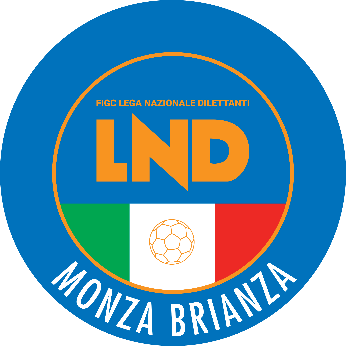 DELEGAZIONE PROVINCIALE DI MONZAVia Piave 7 -20900 MONZA  Tel. 039 2326135 - Fax 039 2304666 - e-mail: del.monza@lnd.itPEC: lndmonza@pec.comitatoregionalelombardia.itPEC GIUDICE SPORTIVO: giudicemonzabrianza@pec.comitatoregionalelombardia.ite-mail rapporti attività di base: adb.monza@lnd.itCanale telegram:@lndmonza  link: https://t.me/lndmonzahttps://t.me/lndmonzaORARIO APERTURALunedì 09:30-12:30/13:00-15:30/20:30-22:00Giovedì 13:30-16:00/20:30-22:00 
Martedì-Mercoledì-Venerdì 09:30-12:30/13:00-15:30Stagione Sportiva 2022/2023Comunicato Ufficiale N° 30 del 02/02/2023Stagione Sportiva 2022/2023Comunicato Ufficiale N° 30 del 02/02/2023954980A.S.D.NUOVA CALCIO DESIO953923A.S.D.SPORTING T.L.C.GIRONE B/ FOOTBALL CLUB CERNUSCODisputerà le partite casalinghe alle ore 18:00.GIRONE 3/ CASSINA SQ.BDisputerà le partite casalinghe alle ore 16:45.CONCOREZZESEZAPPA GIOVANNIVEDANOLASSEY BEWA BRIGEL, CUOZZO RICCARDOD.B. CESANO MADERNOFURLANI GABRIELE PIETROPOZZUOLO CALCIOVIMERCATI ALESSANDRO, MAGNIFICO GABRIELECOSOVDROGHETTI FEDERICOVIGNAREAL DARIE VICTORBOVISIO MASCIAGOMOTTA FEDERICOLEO TEAMLONGHI SAMUELEBELLUSCOBARILI DAVIDE, VASSALLI DIEGOCASSINA CALCIORIFORGIATO JAMESJUVENILIALECCESE FRANCESCO, BERGAMINI ALESSIOSPERANZA AGRATESANVITO TOMMASOLA DOMINANTEVIRCILLO LUCAPESSANO CON BORNAGORADU LEONARDOA.CASATI CALCIO ARCOREACCADEMIA SOVICO CALCIOALBIATESEALL SOCCERATLETICO A.T.ATLETICO BUSSEROAURELIANAAURORA DESIO 1922BASE 96BM SPORTINGBELLUSCO 1947BESANA FORTITUDOBIASSONOBOVISIO MASCIAGOBRIOSCHESEBUSNAGOCAMBIAGHESECAMPAGNOLA DON BOSCOCAVENAGOCESANO MADERNOCITTA’ DI BRUGHERIOCITTA’ DI MONZAC.S. COLNAGOCONCOREZZESEDI PO VIMERCATESEDB CALCIOFONASF.C. CERNUSCOGES MONZAGESSATELA DOMINANTELIMBIATELISCATE CALCIOMOLINELLONINO RONCONUOVA FRONTIERANUOVA RONCHESENUOVA USMATEOLIMPIC TREZZANESEORATORIO PESSANO BORNAGOORNAGOPESSANO CON BORNAGOPIERINO GHEZZIPOL. ARGENTIAPOL CGBPOLISPORTIVA DI NOVAPOZZOPOZZUOLO CALCIOPRO LISSONEPRO VICTORIAREAL CARUGATERENATESASDS.ROCCOSAN FRUTTUOSOSOVICOSPORTING VAL. MAZZOLASTELLA AZZURRA VAPRIOTREZZOVAPRIOVAREDOVEDANOVIBE RONCHESEVIRESSEREGNO CALCIOPIOLTELLESE MOLINELLODB CESANO MADERNO (4)BIASSONO (3)SEREGNOVIRTUS INZAGO (4)MUGGIO’COLNAGO PESSANO CON BORNAGO (2)POL VERANO CARATEACCADEMIA SOVICOData GaraN° Gior.Squadra 1Squadra 2Data Orig.Ora Var.Ora Orig.Impianto05/02/20233 RPOZZO CALCIOCS COLNAGO14:30C.S.COMUNALE N.1(E.A) BREMBATE VIALE TIZIANO VECELLIO19/02/20235 RPOZZO CALCIOCENTRO SPORTIVO VILLANOVA14:30C.S.COMUNALE N.1(E.A) BREMBATE VIALE TIZIANO VECELLIOREBUGHINI GABRIELE(ATLETICO A.T.) FIGINI IVAN(GIUSSANO CALCIO) GERVASI CARLO(BUSNAGO) BRAMBILLA MARCO(VAPRIO CALCIO) ROSSI MARCO(CAMPAGNOLA DON BOSCO) CROTTI ALESSANDRO(AURORA TERNO) DEGLI ANTONI MICHAEL(AURORA TERNO) DIOP MOUSTAPHA(GESSATE) MONTELEONE ALESSANDRO(GESSATE) PREVITALI MANUEL(MEDOLAGO) PAPPALARDO YARI(PESSANO CON BORNAGO) VALENTINI MATTEO(PIO XI SPERANZA) CREMONESI MARCO(VAPRIO CALCIO) BRIOSCHI FRANCESCO(ALBIATESE) LISSONI DAVIDE(GIUSSANO CALCIO) BIZZARRO RAFFAELE(POZZO CALCIO) BERETTA SAMUELE MATTIA(ALBIATESE) CAPITANIO MARCO(BUSNAGO) HALOUANI BADR(CALUSCO CALCIO) LEOBILLA JACOPO(LISCATE CALCIO) TASCA LUCA(MEDOLAGO) GAUDIOSO ALESSANDRO(NINO RONCO) PIROVANO LUCA(NINO RONCO) BAMBA MAMADOU(PIOLTELLESE 1967) PERICO MATTIA(REVOLUTIONAL CARVICO) SELLAMI HAMZA(REVOLUTIONAL CARVICO) D AMBROSIO MAURO(PESSANO CON BORNAGO) ALBANESE GIACOMO(ALBIATESE) PRINA DAVIDE(BESANA A.S.D. FORTITUDO) SANTAMBROGIO LUCA(BESANA A.S.D. FORTITUDO) SALA LUCA(CALUSCO CALCIO) MARCHI SIMONE(CAMPAGNOLA DON BOSCO) VARALDA JULIAN GUILLERM(GERARDIANA MONZA) BELLOTTI LORENZO(LISCATE CALCIO) GUARINO MICHELANGELO(PESSANO CON BORNAGO) SFREGOLA MARCO(PIOLTELLESE 1967) BOSCOLO SIMONE(REAL CINISELLO) NIANG DETHIE(REVOLUTIONAL CARVICO) MODENA NICOLO(VIGNAREAL) Data GaraN° Gior.Squadra 1Squadra 2Data Orig.Ora Var.Ora Orig.Impianto05/02/20233 RCAMBIAGHESEBURAGHESE17:0014:30C.S.COMUNALE (E.A) BELLINZAGO LOMBARDO VIA GALILEO GALILEIData GaraN° Gior.Squadra 1Squadra 2Data Orig.Ora Var.Ora Orig.Impianto05/02/20233 RMONGUZZO 1997PRO VICTORIA 190614:3019:3005/02/20233 RNOVESEINVERIGO14:30C.S.COMUNALE N.1 INVERIGO VIA LAMBRO N.1614/02/20234 RBRIOSCHESE CALCIOCITTA DI MONZA12/02/202321:0017:0016/02/20234 RUNIONE SPORTIVA OLYMPICROVELLESE12/02/202320:3014:3019/02/20235 RS.ALBINO S.DAMIANOUNIONE SPORTIVA OLYMPIC14:30CAMPO SPORTIVO ORATORIO LURAGO LURAGO D'ERBA P.ZA GIOVANNI XXIIIÂ°MOLTENI FEDERICO(INVERIGO) RUFFO SAMUELE(INVERIGO) MOSCA NICHOLAS(SAN FRUTTUOSO) NAVARRA GAETANO(REAL CARUGATE) BALDASSARRE FELICE(CALCIO MISINTO 1971 ASD) SAVIGNANO LORENZO(FONAS) VANONI FEDERICO(MASATE) AMERIO GABRIELE(CAMBIAGHESE) POZZOBON MANUEL(CITTA DI BRUGHERIO) BOFFI MATTEO(INVERIGO) REDAELLI FRANCESCO(MONGUZZO 1997) VASCIMINNO STEFANO(ORATORIO PESSANO) ZOGGIA LUCA(SAN FRUTTUOSO) BRAMBILLA FLAVIO(VIRTUS ACLI TRECELLA) SARDELLA SAMUELE(ROVELLESE) GEROSA LORENZO(BRIOSCHESE CALCIO) Data GaraN° Gior.Squadra 1Squadra 2Data Orig.Ora Var.Ora Orig.Impianto04/02/20233 RSPORTING VALENTINOMAZZOLAFOOTBALL CLUB CERNUSCO17:0016:30CAMPO COMUNALE N.1 CERNUSCO SUL NAVIGLIO VIA BUONARROTI04/02/20233 RVAPRIO CALCIOPOZZO CALCIO17:3018:00C.S.COMUNALE "OLIMPIA" POZZO D'ADDA VIA ROMA,2726/02/20236 RPIERINO GHEZZISPORTING VALENTINOMAZZOLA25/02/202310:3018:15PRAZZOLI MATTEO(VEDANO) FERRARI LORENZO(POLISPORTIVA ARGENTIA) NITA ROBERT CONSTANT(AURORA DESIO 1922) BONI EUGENIO MARIA(NUOVA FRONTIERA) BOSEGGIA LEONARDO(PRO LISSONE CALCIO) COLOMBO MATTEO(ALBIATESE) CESANA FILIPPO(BESANA A.S.D. FORTITUDO) ANGRISANO TOMMASO(FOOTBALL CLUB CERNUSCO) BIANCHINI FERRARI VITOR(NUOVA FRONTIERA) BRAMBILLA CRISTIAN(POZZO CALCIO) GUZZI ALESSIO(ATLETICO BUSSERO) RONCHI FEDERICO(BELLUSCO 1947) GERMINARIO GIUSEPPE(BURAGHESE) MANTOVANI ALESSANDRO(C.O.S.O.V.) OTTAVI ALBERTO(POLISPORTIVA ARGENTIA) GADIAGA BAYE SEYDI LAYE(POLISPORTIVA DI NOVA) SCAMARDELLA DANIELE(POLISPORTIVA DI NOVA) NOVA GIACOMO(PRO LISSONE CALCIO) CONTE FILIPPO(REAL CINISELLO) BENAZZI FRANCESCO(SAN FRUTTUOSO) PULICI TOMMASO(VAPRIO CALCIO) Data GaraN° Gior.Squadra 1Squadra 2Data Orig.Ora Var.Ora Orig.Impianto20/02/20235 RLESMO SSD ARLBIASSONO19/02/202320:3011:3022/02/20235 RA.CASATI CALCIO ARCORECONCOREZZESE19/02/202320:0011:0022/02/20235 RALL SOCCERVEDANO19/02/202320:0011:0022/02/20235 RGES MONZA 1946LA DOMINANTE19/02/202320:0010:3022/02/20235 RLEO TEAMBELLUSCO 194719/02/202320:0010:30Data GaraN° Gior.Squadra 1Squadra 2Data Orig.Ora Var.Ora Orig.Impianto20/02/20235 RTREZZOFONAS19/02/202320:3011:0022/02/20235 RLISCATE CALCIOBASIANO MASATE SPORTING19/02/202320:0010:3022/02/20235 ROLIMPIC TREZZANESEFOOTBALL CLUB CERNUSCO19/02/202320:0011:1522/02/20235 RPIERINO GHEZZIATLETICO BUSSERO19/02/202320:0011:0022/02/20235 RSPORTING VALENTINOMAZZOLAVIRTUS INZAGO19/02/202320:0009:30Data GaraN° Gior.Squadra 1Squadra 2Data Orig.Ora Var.Ora Orig.Impianto08/02/20233 RBOVISIO MASCIAGOJUVENILIA SPORT CLUB05/02/202320:4511:1508/02/20233 RC.O.S.O.V.DB CALCIO CESANO MADERNO05/02/202321:0010:00C.S.COMUN. MASSIMO CASTOLDI N1 VILLASANTA VIA MAMELI N.808/02/20233 RFOLGORE CARATESE A.S.D.BESANA A.S.D. FORTITUDO05/02/202320:4518:1508/02/20233 RLIMBIATEPRO LISSONE CALCIO05/02/202321:0010:30C.S.COMUNALE"M.VAGHI"N.2(E.A) CESANO MADERNO FRAZ.MOLINELLO VIA PO, 5508/02/20233 RMUGGIOCITTA DI BRUGHERIO05/02/202320:3010:00STADIO "SUPERGA 1949" N.1 MUGGIO' VIA LEGNANO08/02/20233 RVAREDOVIBE RONCHESE05/02/202320:3011:15C.S. COMUNALE CAMPO N.1 VAREDO VIALE BRIANZA 15001/03/20236 RCITTA DI BRUGHERIOBOVISIO MASCIAGO26/02/202320:0011:1501/03/20236 RDB CALCIO CESANO MADERNOLIMBIATE26/02/202320:0011:3001/03/20236 RJUVENILIA SPORT CLUBC.O.S.O.V.26/02/202320:0010:4501/03/20236 RMUGGIOVAREDO26/02/202315:1510:0001/03/20236 RPRO LISSONE CALCIOBESANA A.S.D. FORTITUDO26/02/202315:1511:1501/03/20236 RVIBE RONCHESEFOLGORE CARATESE A.S.D.26/02/202320:0010:00LISSONI MANUEL(LA DOMINANTE) GELOSA ALBERTO(LA DOMINANTE) DOLGETTO FEDERICO(C.O.S.O.V.) PESCIO CESARE VALERIO(C.O.S.O.V.) MANDELLI EDOARDO(BESANA A.S.D. FORTITUDO) MENDILICCHIO MATTEO(DB CALCIO CESANO MADERNO) SFERRAZZO MATTEO(JUVENILIA SPORT CLUB) MINUTO MANUEL(OLIMPIC TREZZANESE) Data GaraN° Gior.Squadra 1Squadra 2Data Orig.Ora Var.Ora Orig.Impianto08/02/20233 RCITTA DI MONZACARUGATE05/02/202315:3010:5008/02/20233 RDI PO VIMERCATESEA.CASATI CALCIO ARCORE05/02/202320:0010:0008/02/20233 RPRO LISSONE CALCIOLEO TEAM05/02/202320:0011:15COMUNALE "D.CRIPPA"-CAMPO A CINISELLO BALSAMO VIA DEI LAVORATORI 5108/02/20233 RRONCELLO F.C. 2018BELLUSCO 194705/02/202320:3010:00C.S.COMUNALE "OLIMPIA" POZZO D'ADDA VIA ROMA,2708/02/20233 RVIRESC.O.S.O.V.05/02/202320:0010:0009/02/20233 RALL SOCCERNUOVA USMATE05/02/202320:3011:00C.S. COMUNALE "S.G.BOSCO" 2 BRUGHERIO VIA S.GIOVANNI BOSCO,17 (E.A)01/03/20236 RA.CASATI CALCIO ARCOREPRO LISSONE CALCIO26/02/202320:0009:3001/03/20236 RBELLUSCO 1947ALL SOCCER26/02/202320:0011:3001/03/20236 RC.O.S.O.V.CITTA DI MONZA26/02/202315:1510:0001/03/20236 RLEO TEAMCARUGATE26/02/202320:0010:3001/03/20236 RNUOVA USMATEDI PO VIMERCATESE26/02/202315:1511:0001/03/20236 RRONCELLO F.C. 2018VIRES26/02/202315:1510:00Data GaraN° Gior.Squadra 1Squadra 2Data Orig.Ora Var.Ora Orig.Impianto04/02/20233 RPOLISPORTIVA DI NOVACAMPAGNOLA DON BOSCO05/02/202315:0009:45C.S.COMUNALE - CAMPO N.1 LISSONE VIA G.DELEDDA, 2405/02/20233 RAURORA DESIO 1922BASE 96 SEVESO15:0011:00C.S.COMUNALE "CAVALLA" SEVESO VIA CUOCO/ANG. VIA CAVALLA15/02/20234 RALBIATESEJUVENILIA SPORT CLUB12/02/202315:0010:0015/02/20234 RBASE 96 SEVESOBOVISIO MASCIAGO12/02/202315:0011:0015/02/20234 RCAMPAGNOLA DON BOSCOVEDANO12/02/202315:0015/02/20234 RDB CALCIO CESANO MADERNOLESMO SSD ARL12/02/202320:0009:3015/02/20234 RGES MONZA 1946AURORA DESIO 192212/02/202320:0010:30Data GaraN° Gior.Squadra 1Squadra 2Data Orig.Ora Var.Ora Orig.Impianto13/02/20234 RCITTA DI CORNATEVIBE RONCHESE12/02/202320:0011:00C.S. COMUNALE (E.A.) RONCO BRIANTINO VIA PADRE M.BONFANTI13/02/20234 RTREZZOFOOTBALL CLUB CERNUSCO12/02/202320:3009:1514/02/20234 RVIGNAREALATLETICO A.T.12/02/202320:0016:3015/02/20234 RCASSINA CALCIOCAVENAGO12/02/202320:0010:4515/02/20234 RCITTA DI BRUGHERIOALL SOCCER sq.B12/02/202320:0016:0015/02/20234 RPOLISPORTIVA ARGENTIAORNAGO A.S.D.12/02/202320:0016:45DEL FORNO ALESSANDRO(CAMPAGNOLA DON BOSCO) FOLLESA MICHAEL(VIGNAREAL) COLOMBO SERGIO(BELLUSCO 1947) VISMARA GIORGIO(C.O.S.O.V.) FONTANA ALESSANDRO(CARUGATE) CAPPIELLO NICOLO(CITTA DI MONZA) CORRENTE RAFFAELE(RONCELLO F.C. 2018) BULOTTA ALESSANDRO(BELLUSCO 1947) GRASSI TOMMASO(DI PO VIMERCATESE) Data GaraN° Gior.Squadra 1Squadra 2Data Orig.Ora Var.Ora Orig.Impianto05/02/20233 RCITTA DI MONZANUOVA USMATE10:3009:15Data GaraN° Gior.Squadra 1Squadra 2Data Orig.Ora Var.Ora Orig.Impianto04/02/20233 RPESSANO CON BORNAGOPOZZO CALCIO05/02/202315:0015:3009/02/20234 RATLETICO A.T.PIERINO GHEZZI12/02/202320:3010:0018/02/20235 RNUOVA FRONTIERAATLETICO A.T.19/02/202315:4510:30RADU LEONARDO(PESSANO CON BORNAGO) SAHHAL MAROUANE(PESSANO CON BORNAGO) VEZZOLI STEFANO(POLISPORTIVA DI NOVA) RANDAZZO MATTEO(PESSANO CON BORNAGO) VILLA ROBERTO(PESSANO CON BORNAGO) LOPARDO CRISTIAN(POLISPORTIVA DI NOVA) MBAYE ABDOU(SPORTING VALENTINOMAZZOLA) GHITTINO FABRIZIO(POZZUOLO CALCIO) DIMILITO MATTEO(CASSINA CALCIO) TAURINO SAMUELE(VIBE RONCHESE) AROSIO ALESSANDRO(VAREDO) RIVA MICHELE(BESANA A.S.D. FORTITUDO) ABIDI TAHA(CITTA DI CORNATE) WEN QUINGQI YURI(POLISPORTIVA CGB SSDRL) SIMONE NICOLO(DB CALCIO CESANO MADERNO) RESTELLI MATTIA(PIERINO GHEZZI) 